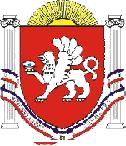 РЕСПУБЛИКА КРЫМНИЖНЕГОРСКИЙ РАЙОН              ЕМЕЛЬЯНОВСКИЙ СЕЛЬСКИЙ СОВЕТ2 – я сессия  II – го созываРЕШЕНИЕ31  октября    2019г.	№ 2 с.ЕмельяновкаО закреплении территорий за депутатами Емельяновского сельского поселения Нижнегорского района Республики КрымВ соответствии с Федеральным законом от 06.10.2003 N 131-ФЗ "Об общих принципах организации местного самоуправления в Российской Федерации", Законом Республик Крым от 21.07.2014 г. № 54-ЗРК «Об основах местного самоуправления в Республике Крым» (с учётом внесённых изменений и дополнений), руководствуясь Уставом муниципального образования Емельяновское сельское поселение Нижнегорского района Республики Крым, Емельяновский сельский советРЕШИЛ:Разделить территорию Емельяновского сельского поселения на 9 участков и закрепить депутатов Емельяновского  сельского совета за участками (Приложение 1). Настоящее решение вступает в силу с момента подписания, подлежит официальному обнародованию и размещению на стенде объявлений Емельяновского сельского совета по адресу: 297121, Республика Крым, Нижнегорский район, с. Емельяновка, ул. Центральная,134.Контроль за исполнением данного решения оставляю за собой Приложение 1 к решению  2-й  сессии  2-го  созыва  Емельяновского  сельского совета  Нижнегорского  района  Республики  Крым  от  31.10.2019  № 2ПредседательЕмельяновского сельского  совета-Л.В.ЦапенкоГлава  администрацииЕмельяновского  сельского поселенияЛ.В.Цапенко№участкаСписок  улиц  участкас.ЕмельяновкаЗакрепленный  депутат1- ул. Центральная  № 2- № 86                                   № 7- № 59Харченко  Людмила  Григорьевна2- ул. Центральная  № 92 - № 130                                   № 65 - № 109Кульневич  Виктор  Николаевич3- ул. Центральная № 129 - № 191                                  № 146 - № 230 Яценко  Владимир  Петрович4- ул. Центральная № 193 - №269                                  № 232 - № 330Мороченец  Леонтий  Анатольевич5- ул. Молодежная- ул.СпортивнаяНиколин  Владимир Владимирович6- ул. СадоваяРоженцова  Наталья  Павловна7- ул. Керченская- ул. РовенскаяПетрова  Анастасия  Игоревна8- Виноградная- ул. И.КрасниковаПоплавский  Виталий  Александрович9- ул. ЧернухиГумен Владимир  Владимирович